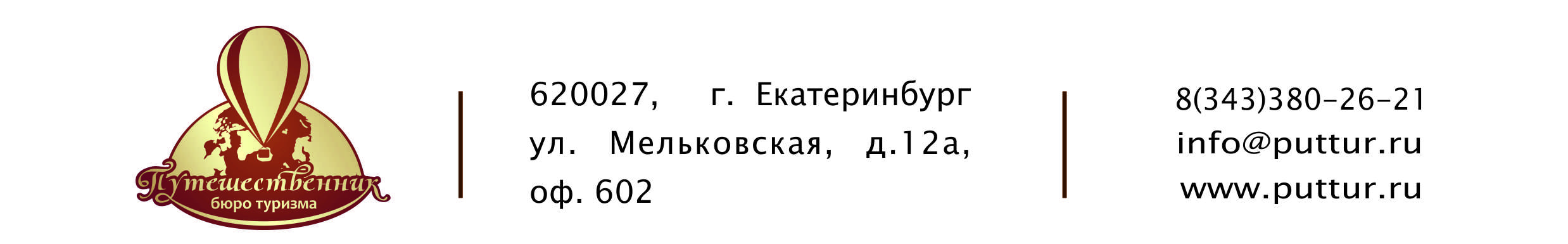 Название краткое:ООО «Бюро туризма «Путешественник»Название полное:Общество с ограниченной ответственностью «Бюро туризма «Путешественник»Юридический адрес:. Екатеринбург, ул. Стачек, д. 55, оф. 65Фактический адрес:. Екатеринбург, ул. Мельковская, д. 12А, оф. 602ОГРН:1116673000674 ОКПО:90071038ИНН/КПП:6673229050 / 668601001Банковские реквизиты:филиал «Екатеринбургский» АО «АЛЬФА-БАНК»Р/с 40702810338030001764 К/с 30101810100000000964БИК 046577964Реестровый номер туроператора:РТО 006079 Телефон: 8 (343) 380-26-21, 8 (343) 200-22-04 E-mail: info@puttur.ruСайт:  www.puttur.ruДиректор: Дюмаев Александр СергеевичДействует на основании УставаБЕЗ НДС